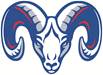                  January 2024Winter Cheerleading                  January 2024Winter Cheerleading Mon.Tue.Tue.Wed.Wed.Thu.Thu.Fri.Fri.Sat.1122334456Heritage(GBB)Heritage(GBB)8899101011111213Briar Woods(GBB)Briar Woods(GBB)Potomac Falls(BBB)15151616171718181920Lightridge(GBB)Lightridge(GBB)Independence(GBB)22222323242425252627Stone Bridge(BBB)Stone Bridge(BBB)Briar Woods(BBB)Briar Woods(BBB)292930303131Potomac Falls(GBB)Potomac Falls(GBB)Notes:Notes:Notes:Notes:Notes:Notes:Notes:Notes:Notes:Notes: